TOČKA 2. DNEVNOG REDADonošenje Odluke o donošenju IV. Izmjena i dopuna Prostornog plana uređenja Općine DubravicaREPUBLIKA HRVATSKA 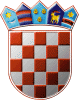 ZAGREBAČKA ŽUPANIJA                OPĆINA DUBRAVICA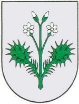                 Općinsko vijeće KLASA: 021-05/19-01/4URBROJ: 238/40-02-19-Dubravica,  30. srpnja 2019. godineNa temelju članka 109. stavka 4. Zakona o prostornom uređenju (Narodne novine br. 153/13, 65/17, 114/18 i 39/19) i članka 21. Statuta Općine Dubravica (Službeni glasnik Općine Dubravica br. 01/18) Općinsko vijeće Općine Dubravica na 18. sjednici održanoj dana 30. srpnja 2019. godine donijelo jeODLUKUo donošenju IV. Izmjena i dopuna Prostornog plana uređenja Općine DubravicaI. TEMELJNE ODREDBEČlanak Donose se IV. Izmjene i dopune PROSTORNOG PLANA UREĐENJA OPĆINE DUBRAVICA, u nastavku: Plan, koje je izradio Arhitektonski atelier deset d.o.o., za arhitekturu i urbanizam, iz Zagreba.Članak Plan je sadržan u elaboratu "IV. Izmjene i dopune PROSTORNOG PLANA UREĐENJA OPĆINE DUBRAVICA" koji se sastoji od:A. Tekstualnog dijela (Odredbe za provođenje)B. Grafičkog dijela koji sadrži sljedeće kartografske prikaze:Sljedeći kartografski prikazi iz izvornog Plana te I., II. i III. Izmjena i dopuna Plana ostaju nepromijenjeni:C. Obaveznih priloga:Opći priloziEvidencija postupka provedbe ocjene o potrebi provedbe strateške procjene utjecaja plana na okolišObrazloženjePopis sektorskih dokumenata i propisa koji su poštivani u izradi PlanaZahtjevi javnopravnih tijela sukladno članku 90. Zakona o prostornom uređenju (NN 153/13, 65/17, 114/18 i 39/19) i ostali zahtjeviIzvješće o javnoj raspraviIzvješće o ponovnoj javnoj raspraviSuglasnosti i mišljenja na Nacrt konačnog prijedloga PlanaZaključak o utvrđivanju Konačnog prijedloga PlanaEvidencija postupka izrade i donošenja PlanaSažeci za javnostElaborat iz stavka 1. ovog članka sastavni je dio ove Odluke i ovjerava se pečatom Općinskog vijeća Općine Dubravica i potpisom predsjednika Općinskog vijeća.II. ODREDBE ZA PROVOĐENJEČlanak Članak 8. mijenja se i glasi:"2.2.1.1. Građevinsko područje stambene i mješovite namjene bez posebne oznake Unutar građevinskih područja stambene i mješovite namjene, koja u planu nisu označavana posebnom oznakom, omogućuje se gradnja i uređivanje građevina i površina slijedećih namjena: stambenih građevina sa pomoćnim građevinama; višestambenih zgrada poslovnih građevina koje ne stvaraju onečišćenje zraka i buku, te druge štetne utjecaje na okolišstambeno-poslovnih građevina  gospodarske građevine (namijenjenih poljoprivrednoj i drugoj proizvodnji i uzgoju životinja)građevina i uređaja prometne, komunalne i telekomunikacijske infrastrukture bez štetnih utjecaja na okoliš;parkova, zaštitnog zelenila, športskih igrališta na otvorenom i dječja igralištagrađevina javne namjene Na parcelama u građevinskom području stambene i mješovite namjene mogu se graditi slijedeće građevine:Stambene građevine sa pomoćnim građevinamaStambene zgrade su zgrade za stanovanje. Pomoćne građevine su građevine za smještaj vozila, alata, ogrjeva i slično, te manje poslovne (zanatske radionice: postolarske, krojačke, fotografske i slično), uredi, manje trgovine, prodavaonice mješovitom robom, ugostiteljski sadržaji i manje gospodarske građevine bez izvora zagađenja, koje se grade na parceli uz stambenu zgradu. Pomoćne građevine mogu imati samo jednu etažu, i visinu vijenca od 4,50 m.Višestambene zgradeVišestambene zgrade sa 5 ili više stambenih jedinica grade se prema sljedećim uvjetima:minimalna površina građevne čestice iznosi 1000 m2širina građevne čestice mora biti najmanje 20 m2katnost građevine najviše P+3+Pkkoeficijent izgrađenosti (kig) čestice može biti najviše 0.6Poslovne građevinePoslovnim građevinama smatraju se zanatske radionice (postolarske, krojačke, fotografske, frizerske i slične radionice), uredi, trgovine, prodavaonice mješovitom robom, ugostiteljski sadržaji (caffei, buffeti i slično).Stambeno poslovne građevineTo su građevine za stanovanje, u kojima se dio prostora može urediti za poslovnu namjenu.Gospodarske građevine Unutar građevinskih područja stambene i mješovite namjene bez posebne oznake mogu se graditi manje građevine gospodarske namjene, za obrte, usluge, servise, komunalne servise, trgovinu, uredsko poslovanje, manje pogone i dorade (klaonice, mlinovi, pilane i sl.), zatim zgrade za uzgoj životinja te zgrade za spremanje poljoprivrednih proizvoda i strojeva (manji silosi, sušare, mješaone stočne hrane, hladnjače i slično). Namjene koje se odvijaju u ovakvim gospodarskim građevinama ne smiju umanjivati kvalitetu stanovanja svojom bukom, emisijom prašine, plinova, neugodnih mirisa i drugim neprihvatljivim utjecajima. Ukupna površina gospodarskih građevina na jednoj parceli u ovom području može biti najviše 500 m2, a zgrade za uzgoj životinja mogu imati kapacitet do 20 uvjetnih grla. Iznimno, na parcelama koje sa stambenom i gospodarskim građevinama i njihovim parcelama čine prostornu i vlasničku cjelinu ukupne površine najmanje 5.000 m2, moguća je gradnja zgrada za uzgoj životinja kapaciteta do 75 uvjetnih grla, veličine primjerene broju uvjetnih grla, uz uvjet da je ista udaljena od stambenih građevina na susjednim parcelama 10 m. Iznimno, za zatečene građevine, udaljenost od stambenih građevina na susjednim parcelama može biti i manja. Gospodarske građevine koje se grade u ovom području moraju biti udaljene od granice parcele javne namjene (crkva, škola, ambulanta, općinsko sjedište i slično) najmanje 100 m.Obračun broja uvjetnih grla vrši se prema tablici utvrđenoj u poglavlju 2.5. ovih odredbi.Gospodarske građevine za uzgoj životinja ne mogu se graditi unutar obuhvata detaljnih planova za koje je obaveza izrade utvrđena ovim planom.Građevine i uređaji prometne, komunalne i telekomunikacijske infrastrukture Obuhvaćaju ceste, nogostupe, biciklističke staze, uređaje za prijenos i distribuciju električne energije, dalekovode, objekte i uređaje sustava telekomunikacija, objekte u sustavu plinovodne, vodovodne i mreže odvodnje otpadnih voda. Lokacijski uvjeti za izgradnju ovih građevina i uređaja utvrđeni su u poglavlju 5. ovih odredbi.Parkovi, zaštitno zelenilo, dječja igrališta i otvorena športska igrališta Obuhvaćaju neizgrađene ozelenjene površine u sklopu kojih se mogu graditi otvoreni paviljoni, nadstrešnice, pješačke i biciklističke staze, otvorena nogometna, rukometna, košarkaška, teniska i druga sportska igrališta i slično.Građevine javne namjeneObuhvaćaju građevine javnih i društvenih službi i institucija: uprave, odgoja i obrazovanja, športa i rekreacije, zdravstva i sakralne namjene.2.2.1.2.Građevinsko područje mješovite, poslovne i javne namjene sa oznakom M Unutar ovih površina mogu se graditi zgrade i uređivati površine slijedećih namjena: stambene zgrade sa pomoćnim građevinama; višestambene zgrade poslovne zgradezgrade za javne potrebeškole, sportske dvorane, sportska igrališta i dječje ustanovegrađevine i uređaji prometne, komunalne i telekomunikacijske infrastrukture bez štetnih utjecaja na okoliš;parkovi, zaštitno zelenilo, športska igrališta na otvorenom i dječja igrališta hoteli i druge turističke, ugostiteljske i športsko rekreacijske građevine;u području mješovite, poslovne i javne namjene sve navedene građevine mogu se graditi na slobodnostojeći, poluugrađeni ili ugrađeni način, a u skladu sa lokalnim uvjetima.Tipologije koje se mogu graditi u ovom području navedene  su u stavku 2.2.1.1., uz slijedeće iznimke:Zgrade za javne potrebeZgrade za javne potrebe su zgrade uprave, školstva, zdravstva, športa i rekreacije, te sakralne građevine, vatrogasni domovi i sl. Lokacijski uvjeti  za izgradnju ovih zgrada utvrđeni su u poglavlju 4. ovih odredbi.Članak U članku 9. odlomak pod naslovom "Veličina građevinske parcele" mijenja se i glasi:"Planom se određuju najmanje površine građevinske čestice koje su u nastavku ovih odredbi označene  kraticom Pmin  = najmanja površina građevinske čestice u m2Planom se određuju najmanje širine građevinske čestice na regulacijskom pravcu (granici čestice prema prometnoj površini) ili građevinskom pravcu koje su u nastavku ovih odredbi označene  kraticom Šmin = najmanja širina građevinske čestice u m.Minimalne veličine građevinskih parcela za izgradnju stambenih, poslovnih, stambeno poslovnih i gospodarskih građevina su slijedeće: za prizemne stambene građevine (P) minimalna širina parcele je Šmin =12 m, a minimalna površina P min = 300 m2 .  za katne stambene građevine (P+1) širina parcele je Šmin = 16m, a  minimalna  površina P min =  600m2za katne stambene građevine (P+1+pot) sa potkrovljem minimalna širina parcele iznosi  Šmin = 17m, a minimalna površina P min =  800m2za katne stambene građevine (P+2) širina parcele je Šmin = 18m, a  minimalna  površina P min =  800m2za katne stambene građevine (P+2+pot) sa potkrovljem minimalna širina parcele iznosi  Šmin = 20m, a minimalna površina P min =  800m2za izgradnju poslovnih i gospodarskih građevina na zasebnim parcelama minimalna širina parcele je Šmin = 20m, a minimalna površina 800 m2Iznimno kod gradnje u postojećim, pretežito izgrađenim dijelovima naselja, nova se građevina može graditi i na građevnoj parceli čija je širina i površina manja od vrijednosti navedenih u prethodnom stavku. Koeficijent izgrađenosti i iskorištenosti na takvoj parceli ne mogu biti veći od onih navedenih u sljedećem članku. U tom slučaju udaljenost od bočnih međa može biti i manja ali ne manja od 1,0m."Članak U članku 12., na kraju stavka 1., umjesto točke dodaje se zarez i riječi: "ali za zatečene građevine može biti i manja."Članak U članku 13. stavku 2. zadnja rečenica mijenja se i glasi: "Nagib kosih krovišta izvoditi do maksimalno 45 stupnjeva".Članak Članak 19. mijenja se i glasi:"Izvan naselja planirane su površine za gospodarsku namjenu te športsku i rekreacijsku namjenu.Gospodarska namjena sa oznakom I unutar ovih površina mogu se graditi zgrade i uređivati površine slijedećih namjena: zgrade za zanatsku i industrijsku proizvodnju, trgovine, ugostiteljski objekti, skladišta, servisi te drugi objekti za namjene koje se zbog nepovoljnih utjecaja na neposredni okoliš ne mogu locirati unutar građevinskog područja stambene, mješovite i javne namjenenelokacijski uvjeti za gradnju na površinama gospodarske namjene utvrđeni su u poglavlju 3. ovih odredbiŠportska i rekreacijska namjena s oznakom R Planom je predviđena površina izdvojene športske i rekreacijske namjene izvan naselja s oznakom R na k.č.br. 1488 k.o. Prosinec za potrebe uređenja kupališta uz rijeku Sutlu. Površina kupališta s oznakom R predviđena je za gradnju i uređenje sljedećih sadržaja:plaže s pratećom opremom (svlačionice, sanitarni čvorovi, čuvanje i iznajmljivanje rekreacijskih rekvizita i sl.)manji ugostiteljski objekti (restoran, caffe bar i sl.).Planom se utvrđuju sljedeći uvjeti gradnje na površinama kupališta s oznakom R:koeficijent izgrađenosti čestice može biti najviše 0.2katnost građevine najviše Po+Pvisina građevine najviše 4,0 mukupna visina građevine najviše 6,0 najmanje 60% površine čestice mora biti ozelenjeno."Članak U članku 20., na kraju odlomka pod naslovom "2.4.2. Šumske površine" dodaje se sljedeća račenica: "Gospodarenje šumama potrebno je provoditi u skladu sa Zakonom o šumama (NN 68/18 i 115/18)."Članak U članku 22., u drugoj rečenici stavka 5., iza riječi: "najmanje" dodaje se riječ: "preporučene".Tablica iz stavka 5. mijenja se i glasi:"".U istom članku, stavku 6., broj: "50" zamjenjuje se brojem: "75".Članak U članku 24., stavku 2., broj: "40" zamjenjuje se brojem: "60".Članak U članku 29., na kraju stavka 5. dodaje se sljedeća rečenica: "Za sve zahvate u prostoru na površinama gospodarske namjene s oznakom I potrebno je ishoditi dodatnu suglasnost jedinice lokalne samouprave."Članak U članku 30., stavku 4., alineji 5., broj: "30%" zamjenjuje se brojem: "15%".Članak U članku 35., stavak 3. mijenja se i glasi:"(3) Parkiranje vozila mora se riješiti na vlastitoj građevnoj parceli prema kriteriju:škole				10 pm/1000  m2športske dvorane			10 pm/1000  m2kulturni i vjerski sadržaji 		10 pm/1000  m2usluge, trgovina, uredi		10 pm/1000  m2ugostiteljski 			10 pm/1000  m2."Članak U članku 36. dodaje se stavak 7. koji glasi:"(7) Unutar zaštitnog pružnog pojasa željezničke pruge L102 u postupcima izdavanja akata za provedbu dokumenata prostornog uređenja odnosno odobravanja građenja po posebnom propisu (za izgradnju građevina, postrojenja, uređaja i svih vrsta vodova za potrebe vanjskih korisnika) potrebno je ishoditi suglasnost i posebne uvjete nadležnog javnopravnog tijela – upravitelja željezničke infrastrukture."Članak U članku 38., stavku 3., dodaju se alineje 4., 5., 6. i 7. koje glase:"Glavnu trasu novoplanirane KK treba usmjeriti na postojeću komutaciju, ali u rubnim dijelovima trase treba predvidjeti mogućnost za montažu komunikacijsko-distributivnih čvorova kabinetskog tipa, dimenzija 2×1×2 m za koju lokaciju je potreban EE priključak, ali nije potrebno formirati zasebnu katastarsku česticu. Planom se predviđa mogućnost za realizaciju zračne distributivne Cu i FTTx mreže uz zajedničko korištenje postojećih EE stupova kao i ugradnja novih TK stupova.Postojeće TK kapacitete treba izmjestiti u novoigrađenu kabelsku kanalizacijuPrivode kabelske kanalizacije planirati za sve građevne čestice u obuhvatu PlanaKapacitete i trasu kabelske kanalizacije, veličine zdenaca kabelske kanalizacije i broj cijevi planirati sukladno koncentraciji stambenih i poslovnih građevina."Članak U članku 39. stavak 1. mijenja se i glasi:"(1) Planom se propisuju sljedeći uvjeti za gradnju nove elektroničke komunikacijske infrastrukture za pružanje usluga putem elektromagnetskih valova:Elektronička komunikacijska infrastruktura (EKI) i povezana oprema prema načinu postavljanja dijeli se na elektroničku komunikacijsku infrastrukturu i povezanu opremu na postojećim građevinama (antenski prihvati) i elektroničku komunikacijsku infrastrukturu i povezanu opremu na samostojećim antenskim stupovima,na kartografskom prikazu „2.1. Elektroenergetska i telekomunikacijska mreža“ određena su područja planiranih zona elektroničke komunikacijske infrastrukture za smještaj samostojećih antenskih stupova u radijusu od 1000m i u radijusu od 1500m,unutar zone elektroničke komunikacijske infrastrukture uvjetuje se gradnja samostojećeg antenskog stupa takvih karakteristika da može prihvatiti više operatora,iznimno ukoliko lokacijski uvjeti ne dozvoljavaju izgradnju jednog stupa koji ima takve karakteristike da može prihvatiti sve zainteresirane operatore (visina i sl.) dozvoljava se izgradnja nekoliko nižih stupova koji na zadovoljavajući način mogu pokriti planirano područje signalom,ukoliko je unutar zone planirane elektroničke komunikacijske infrastrukture već izgrađen samostojeći antenski stup/stupovi, tada je moguće planirati izgradnju dodatnog stupa za ostale operatore/operatora.dopušteno je postavljanje elektroničke komunikacijske infrastrukture i povezane opreme na postojećim građevinama (antenski prihvati) u skladu s posebnim uvjetima tijela i/ili osoba određenim posebnim propisima koji propisuje posebne uvjete gradnje."Članak Članak 41. mijenja se i glasi:"Trase, koridori i površine za infrastrukturni sustav vodoopskrbe prikazani su na kartografskom prikazu u mjerilu 1:25000.Kod izgradnje novih ili rekonstrukcije postojećih objekata vodoopskrbnog sustava, trase, koridori i površine za vodoopskrbni sustav određeni ovim planom mogu se mijenjati radi prilagodbe Koncepciji razvoja vodoopskrbnog sustava temeljenoj na Prethodnoj studiji izvodljivosti za potrebe definiranja koncepta Aglomeracije Donji Kraj, tehničkim rješenjima, imovinsko-pravnim odnosima i stanju na terenu. Promjene ne mogu biti takve da onemoguće izvedbu cjelovitog rješenja predviđenog ovim planom.  Uvjeti priključenjaPriključivanje građevina na vodovodnu mrežu moguće je u građevinskim područjima naselja i područjima izdvojene namjene izvan naselja na način propisan od nadležnog distributera. Za objekte za koje je planirana neposredna provedba ovog planaZa ove objekte nadležni distributer će omogućiti priključivanje na vodovodnu mrežu ako su zadovoljili slijedeće posebne uvjete: priključni vodovi vodovodne mreže moraju biti ukopani najmanje 80.0 cm ispod površine tlaspajanje na javnu vodovodnu mrežu vrši se preko vodomjernog okna u kojem je montiran vodomjervodomjerno okno mora biti smješteno na lako dostupnom mjestu, svijetlog otvora najmanje 80×80 cmUvjeti priključenja i suglasnost nadležnog distributera za priključivanje na vodovodnu mrežu nisu uvjet za izdavanje lokacijske i građevinske dozvole.Za objekte za koje je planirana posredna provedba ovog plana Za ove objekte nadležni distributer odredit će uvjete priključenja pri izradi urbanističkog ili detaljnog plana uređenja. Pri izradi projekata za novu vodovodnu mrežu na području općine treba se pridržavati slijedećih općih uvjeta:Projektiranje javnog i internog vodoopskrbnog sustava vrši se u skladu s Općim i tehničkim uvjetima isporukevodnih usluga, tj. aktima isporučitelja vodnih usluga za područje Općne Dubravica.Vodovi vodovodne mreže ukapaju se najmanje 80.0 cm ispod površine tla. Profili vodova odredit će se projektom mreže za svako pojedino naselje.Uz javne prometnice u naseljima izvodi se hidrantska mreža s nadzemnim hidrantima, a sve prema pravilniku o hidrantskoj mreži za gašenje od požara (NN broj 08/06).Na površinama gospodarske namjene korisnici će izvoditi zasebne interne vodovodne mreže sa hidrantima za protupožarnu zaštitu."Članak Članak 42. mijenja se i glasi:(1) Trase, koridori i površine za infrastrukturni sustav odvodnje prikazani su na kartografskom prikazu plana u mjerilu 1:25000.(2) Na području Općine Dubravica nema izgrađenog sustava javne odvodnje. (3) U zoni obuhvata ovog Plana odvodnja je projektirana kao razdjelni sustav. Otpadne vode iz građevina unutar prostora Prostornog plana se vode kanalima za sanitarnu odvodnju koji će se u skladu sa Studijom izvodljivosti u konačnici priključiti na Uređaj za pročišćavanje otpadnih voda Zajarki (recepijent je rijeka Sava) a za dio stanovništva na rubnim područjima odvodnja je riješena putem septičkih jama uz odvoz sadržaja septika na UPOV Zajarki.(4) Oborinska odvodnja je obveza jedinice lokalne smouprave tj. Općine Dubravica te je nužno njeno načelno planiranje (bilo otvorenim kanalima, zatvorenim cjevovodima ili lateralnim kanalima) u skladu s Zakonom o vodama i vodopravnim uvjetima Hrvatskih voda.(5) Projektiranje i priključenje interne odvodnje (samo otpadne vode iz objekata) priključit će se na fekalnu kanalizaciju prema odredbama i Općim i tehničkim uvjetima isporuke vodnih usluga (Zaprešić, 17.04.2014.) te u skladu s Odlukom o odvodnji otpadnih voda tamo gdje nije planiran sustav javne odvodnje.(6) Do izgradnje sustava odvodnje otpadnih voda Općine Dubravica otpadne vode iz objekata mogu se priključiti na način koji propisuje važeća Odluka o odvodnji otpadnih voda te prema vodopravnim uvjetima Hrvatskih voda za složenije građevine i prometnice, kojima se određuju trhnički i drugi zahjtevi kako bi zahvat u prostoru bio u skladu sa zakonom o vodama i vodnogospodarskim interesima.(7) Planirani sustav odvodnje na području Općine Dubravica je razdjelnog tipa, tj. tehnološke, sanitarne i oborinske vode se odvode zasebnim kanalima tj. sanitarne i tehnološke otpadne vode priključuju se na sustav javne odvodnje otpadnih voda, a oborinska odvodnja i njeno priključenje na recepijent se rješava s obzirom na vrstu i kvalitetu otpadnih voda.Sustav odvodnje otpadnih voda (sanitarne i tehnološke otpadne vode)(8) Sustav odvodnje otpadnih voda (sanitarne i tehnološke otpadne vode) predstavlja cjelinu koja se sastoji od kanala otpadnih voda, objekata na sustavu odvodnje (crpne stanice i sl.) i uređaja za pročišćavanje otpadnih voda projektirani i  izgrađeni u skladu s Direktivom o pročišćavanju komunalnih otpadnih voda (91/271/EC) za ispunjenje Operativnog plana aglomeracije Kraj Donji.(9) Kod izgradnje novog ili rekonstrukcije postojećeg sustava odvodnje trase, koridori i površine za kanale i objekte odvodnje otpadnih voda određenih ovim planom mogu se mijenjati radi prilagodbe Koncepciji razvoja sustava odvodnje otpadnih voda temeljenoj na „Prethodnoj studiji izvodljivosti za potrebe definiranja koncepta Aglomeracije Donji Kraj“, Studiji izvodljivosti aglomeracije Zaprešić, tehničkim rješenjima, imovinsko – pravnim odnosima i stanju na terenu. Promjene ne mogu biti takve da onemoguće izvedbu cjelovitog rješenja predviđenog ovim planom.(10) Sustav javne i interne odvodnje otpadnih voda obavezno je projektirati i izvoditi u skladu s Odlukom o odvodnji, Pravilnikom o tehničkim zahjtevima za građevine odvodnje otpadnih voda, kao i rokovima obavezne kontrole ispravnosti građevina odvodnje i pročišćavanja otpadnih voda, Općim i tehničkim uvjetima isporuke vodnih usluga tj. aktima isporučitelja vodnih usluga za područje Općine Dubravica.(11) Tehnološke otpadne vode (otpadne vode iz gospodarskih objekata i površina koje imaju nepovoljan utjecaj na okoliš) moraju se obraditi na uređaju za predtretman otpadnih voda prije upuštanja u sustav javne odvodnje, tj. u javni sustav odvodnje otpadnih voda ne smiju se upuštati vode koje sadrže koncentracije agresivnih i štetnih tvari veće od maksimalno dozvoljenih Pravilnikom o graničnim vrijednostima emisije otpadnih voda. Način obrade navedenih otpadnih voda obzirom na količinu i kvalitetu otpadnih voda projektira se i u skladu s podzakonskim aktima iz područja zaštite okoliša i vodnogospodarskih interesa (okolišna dozvola i/ili Vodopravni uvjeti).(12) Do izgradnje sustava odvodnje otpadnih voda, iznimno se u izgrađenim dijelovima građevinskih područja naselja dozvoljava izgradnja internog sustava odvodnje građevina u skladu s podzakonskim aktima temeljenim na Zakonu o vodama koji propisuju načine odvodnje na području gdje nije izgrađen javni sustav odvodnje otpadnih voda. Nakon izgradnje planiranog javnog sustava odvodnje obavezno je priključenje tih građevina na cjeloviti javni sustav odvodnje i pročišćavanja otpadnih voda.(13) Kanali odvodnje otpadnih i oborinskih voda gradit će se u pravilu u trupu ceste.(14) Za priključenje internog sustava odvodnje otpadnih voda na javnu odvodnju potrebno je zatražiti posebne uvjete i/ili uvjete priključenja nadležnog isporučitelja vodnih usluga.Sustav odvodnje oborinskih voda(15) Odvodnja oborinskih voda rješit će se izgradnjom zasebne oborinske kanalizacije tj. oborinska odvodnja je obveza jedinice lokalne samouprave tj. Općine Dubravica te će se provoditi njeno planiranje u zoni obuhvata ovog plana (bilo otvorenim kanalima, zatvorenim cjevovodima ili lateralnim kanalima) u skladu s Zakonom o vodama i pripadajućim aktima iz vodnoh gospodarstva.(16) Kanali odvodnje oborinskih voda gradit će se u pravilu u trupu ceste, kao i u zaštitnom zelenom pojasu prometnica uz kolnik. Kanali odvodnje oborinskih voda mogu se graditi kao zatvoreni i kao otvoreni kanali, sukladno tehničkom rješenju sustavu odvodnje oborinskih voda cjelovitog područja u kojem će se odrediti i točna pozicija kanala unutar koridora rezerviranog za izgradnju prometnica i infrastrukture.(17) Planom se utvrđuje da se projektiranje i izgradnja sustava oborinske odvodnje provodi u skladu s Zakonom o vodama i pripadajućim vodopravnim aktima Hrvatskih voda, Zakonom o zaštiti okoliša.(18) Interni sustav odvodnje oborinskih voda s građevinskih čestica provodi se priključenjem na javnu oborinsku odvodnju i/ili rješavanjem oborinske odvodnje u okviru građevinske čestice u skladu s Zakonom o vodama i pripadajućim aktima iz vodnog gospodarstva, pri čemu se mora osigurati da se takvim ispuštanjem ne ugrožavaju interesi drugih pravnih i/ili fizičkih osoba.Članak U članku 44., stavku 1. alineje 9., 10 i 11. mijenjaju se i glase:"Pri planiranju gospodarskih djelatnosti, treba osigurati racionalno korištenje neobnovljivih prirodnih dobara, te održivo korištenje obnovljivih prirodnih izvora. Korištenje prirodnih dobara u području obuhvata Plana može se planirati samo temeljem programa/planova gospodarenja/upravljanja u šumarstvu, lovstvu, vodnom gospodarstvu, rudarstvu i dr. koji sadrže uvjete i mjere zaštite prirode, nadležnog tijela za poslove zeštite prirode.Otkriće svakog minerala i /ili fosila koji bi mogao predstavljati zaštićenu prirodnu vrijednost, obavezno je prijaviti nadležnom tijelu za poslove zeštite prirode u roku od 8 dana.Ekološki vrijedna područja koja se nalaze na području Općine treba sačuvati i vrednovati u skladu sa važećim prospisima".U istom članku i stavku, dodaju se alineje 21. - 34. koje glase:"planiranje stambenih, gospodarskih, turističkih, proizvodno-poslovnih, industrijskih i ostalih zona, proširivanje postojećih građevinskih područja i planiranje zahvata izvan građevinskih područja, planirati na način da njihova izgradnja ne uzrokuje gubitak rijetkih i ugroženih stanišnih tipova, te gubitak staništa strogo zaštićenih biljnih i životinjskih svojti;uređenje postojećih i širenje građevinskih područja planirati na način da se očuvaju postojeće krajobrazne vrijednosti;pri odabiru lokacije za smještaj postrojenja za proizvodnju energije iz obnovljivih izvora uzeti u obzir prisutnost ugroženih i rijetkih stanišnih tipova, zaštićenih i/ili ugroženih vrsta flore i faune te elemente krajobraza;prilikom ozelenjavanja područja zahvata koristiti autohtone biljne vrste, a postojeće elemente autohtone flore sačuvati u najvećoj mogućoj mjeri te integrirati u krajobrazno uređenje;pri odabiru trase prometnih koridora voditi računa o prisutnosti ugroženih i rijetkih staništa i zaštićenih i/ili ugroženih vrsta flore i faune te o ciljevima očuvanja ekološke mreže;potrebno je spriječiti zahvate koji značajno nagrđuju krajobraz i mijenjaju prepoznatljive vizure na vrijedne prostorne cjeline unutar obuhvata predmetnog plana, odnosno na mjestima s kojih se pružaju navedene vizure nije moguća gradnja, izuzev građevina koje imaju funkciju vidikovca i sl.;očuvati područja prekrivena autohtonom vegetacijom, postojeće šumske površine, šumske čistine i šumske rubove;gospodarenje šumama provoditi sukladno načelima certifikacije šuma, a postojeće šume zaštititi od prenamjene i krčenja;u gospodarenju šumama izbjegavati uporabu kemijskih sredstava za zaštitu bilja i bioloških kontrolnih sredstava;očuvati živi svijet u speleološkim objektima, fosilne, arheološke i druge nalaze, ne mijenjati stanišne uvjete u speleološkim objektima, njihovom nadzemlju i neposrednoj blizini;štititi područja prirodnih vodotoka kao ekološki vrijedna područja te spriječiti njihovo onečišćenje, a prema potrebi izvršiti revitalizaciju;izbjegavati regulaciju vodotoka, kanaliziranje i promjene vodnog režima vodenih staništa;otpadne vode (sanitarne i oborinske vode sa prometnih i manipulaativnih površina) zbrinuti vodonepropusnim razdjelnim sustavom odvodnje s potrebnim pročišćavanjem;osigurati povoljnu količinu vode u vodenim staništima koja je nužna za opstanak staništa i njihovih značajnih bioloških vrsta i očuvati povezanost vodnog toka."U istom članku, stavci 2. i 3. mijenjaju se i glase:"(2) Područje obuhvata PPUO Dubravica preklapa se s područjima Ekološke mreže Republike Hrvatske koja je proglašena Uredbom o ekološkoj mreži (NN 124/13 i 105/15) odnosno tu se nalaze područja važna za divlje svojte i stanišne tipove HR2000670 Cret Dubravica. Slijedom navedenog, za planirane zahvate u prirodi, koji sami ili sa drugim zahvatima mogu imati bitan utjecaj na ekološki značajno područje ili zaštićenu prirodnu vrijednost/prirodnu vrijednost predviđenu za zaštitu, treba ocijeniti, sukladno Zakonu o zaštiti prirode, njihovu prihvatljivost za prirodu u odnosu na ciljeve očuvanja tog  ekološki značajnog područja ili zaštićene prirodne vrijednosti.U Upisniku zaštićenih područja utvrđeno je da se na području Općine Dubravica nalazi Cret Dubravica, zaštićeno područje u kategoriji posebnog rezervata, temeljem Zakona o zaštiti prirode (NN 80/13 i 15/18).U skladu sa Uredbom o ekološkoj mreži (NN 124/13 i 105/15) unutar Općine Dubravica nalaze se sljedeća područja ekološke mreže:područje očuvanja značajno za vrste i stanišne tipove:Cret Dubravica HR2000670 Sutla HR2001070.(3) Za sve zahvate koji mogu imati značajan negativan utjecaj na ciljeve očuvanja i cjelovitost područja ekološke mreže, sukladno važećim propisima provodi se ocjena prihvatljivosti za ekološku mrežu."Članak U članku 49., odlomak pod naslovom "Zaštita voda" mijenja se i glasi:"Zaštita voda na području Općine postići će se sljedećim mjerama:Gradnjom sustava odvodnje otpadnih voda (kanalizacijske mreže, objekata i dr.) na područjima bez kanalizacije, te pročišćavanjem otpadnih voda što će se postići izgradnjom uređaja za pročišćavanje otpadnih voda u skladu s Direktivom o pročišćavanju komunalnih otpadnih voda (91/271/EC) za ispunjenje Operatvnog plana aglomeracije Kraj Donji.Planom je osigurana odgovarajuća površina za izgradnju sustava kanala, kolektora, tlačnih cjevovoda i crpnih stanica koji će dovoditi otpadne vode do CUPOV Zajarki i pročešćene otpadne vode upuštat će u rijeku Savu.Do izgradnje sustava odvodnje otpadnih voda odvodnja građevina putem internog sustava odvodnje provodit će se u skladu s podzakonskim aktima temeljenim na Zakonu o vodama koji propisuju načine odvodnje za područje gdje nije izgrađen javni sustav odvodnje otpadnih voda.Odvodnja tehnoloških otpadnih voda (otpadne vode iz gospodarskih građevina i površina koje imaju nepovoljan utjecaj na okoliš) obzirom na količinu i kvalitetu otpadnih voda provodit će se u skladu s podzakonskim aktima iz područja zaštite okoliša i vodnogospodarskih interesa (Okolišna dozvola i/ili Vodopravni uvjeti).Planom je predviđeno da će se sva naselja opskrbljivati vodom za piće iz javnog vodoopskrbnog sustava. Do izvedbe vodoopskrbnog sustava u svim naseljima opskrba vodom za piće vršit će se iz higijenski izgrađenih zdenaca.Podovi u gospodarskim građevinama u kojima se drže životinje moraju biti nepropusni za tekućinu i imati rigole za odvodnju gnojnice. Dno i stijenke gnojišta do visine od 50cm iznad terena moraju biti izvedeni od nepropusnog materijala. Gnojnica se ne smije ispuštati u vodotoke niti u odvodne kanale.Za sve zahvate u pojasu 20 m od vodotoka, odnosno 5 m od odvodnih kanala, potrebno je od Hrvatskih voda ishoditi vodopravne uvjete kojima će se odrediti mogućnost obavljanja istih te uvjeti za obavljanje istih.Radi očuvanja i održavanja regulacijskih i zaštitnih te drugih vodnih građevina i sprječavanja pogoršanja vodnog režima, zabranjeno je: na nasipima i drugim regulacijskim i zaštitnim vodnim građevinama: kopati i odlagati zemlju, pijesak, šljunak, jalovinu i drugi materijal, prelaziti i voziti motornim vozilima izuzev na mjestima na kojima je to izričito dopušteno,podizati nasade, obavljati druge radnje kojima se može ugroziti sigurnost ili stabilnost tih građevina;saditi drveće na udaljenosti manjoj od 10 m od ruba korita vodotoka kanala; podizati zgrade i druge objekte na udaljenosti manjoj od 10 m od ruba vodotoka kanala; u uređenom inundacijskom području orati zemlju, saditi i sjeći drveće i grmlje; u uređenom inundacijskom području: podizati zgrade, ograde i druge građevine, osim regulacijskih i zaštitnih vodnih građevina do 6 metara od vanjske nožice nasipa, odnosno od vanjskog ruba regulacijske i zaštitne vodne građevine koja nije nasip (obala i obaloutvrda), vaditi pijesak, šljunak, kamen, glinu i ostale tvari do 20 metara od vanjske nožice nasipa, odnosno od vanjskog ruba regulacijske i zaštitne vodne građevine koja nije nasip (obala i obaloutvrda),kopati i bušiti zdence do 20 metara od vanjske nožice nasipa, odnosno vanjskog ruba regulacijske i zaštitne vodne građevine koja nije nasip (obala i obaloutvrda),bušiti tlo do 20 metara od vanjske nožice nasipa, odnosno od vanjskog ruba regulacijske i zaštitne vodne građevine koja nije nasip (obala i obaloutvrda);u neuređenom inundacijskom području, protivno vodopravnim uvjetima: podizati zgrade, ograde i druge građevine, osim regulacijskih i zaštitnih vodnih građevina,vaditi pijesak, šljunak, kamen, glinu i ostale tvari,kopati i bušiti zdence,bušiti tlo;na građevinama za melioracijsku odvodnju: obrađivati zemlju te obavljati druge radnje kojima se mogu oštetiti građevine za osnovnu melioracijsku odvodnju poremetiti njihovo namjensko funkcioniranje do udaljenosti od 5 m od ruba tih građevina, obrađivati zemlju te obavijati druge radnje kojima se mogu oštetiti građevine za detaljnu odvodnju poremetiti njihovo namjensko funkcioniranje do udaljenosti od 3 m od ruba tih građevina;u vodotoke i druge vode, akumulacije, retencije, melioracijske i druge kanale i u inundacijskom području odlagati zemlju, kamen, otpadne i druge tvari te obavljati druge radnje kojima se može utjecati na promjenu toka, vodostaja, količine kakvoće vode otežati održavanje vodnog sustava;graditi i/ili dopuštati gradnju na zemljištu iznad natkrivenih vodotoka, osim gradnje javnih površina (prometnice, parkovi, trgovi). Iznimno od gore navedenog, odstupanja su moguća uz suglasnost Hrvatskih voda.Uzgoj i sječa drveća u inundacijskom području može se obavljati isključivo na programa gopodarenja šumama u javnom dobru na koji suglasnost daju Hrvatske vode."U istom članku, odlomak pod naslovom "Sklanjanje ljudi" mijenja se i glasi:"Mjere za zaštitu života i zdravlja ljudi od prirodnih i drugih nesreća provode se u skladu sa sljedećim propisima:Zakon o sustavu civilne zašite (NN 82/15),Pravilnik o mjerama zaštite od elementarnih nepogoda i ratnih opasnosti u prostornom planiranju i uređivanju prostora (NN 29/83, 36/85  i 42/86) osim odredbi o skloništima,Pravilnik o postupku uzbunjivanja stanovništva (NN 69/16),Procjena rizika od velikih nesreća za Općinu Dubravica (Službeni glasnik Općine Dubravica br. 02/18),Plan zaštite i spašavanja Općine Dubravica (Službeni glasnik Općine Dubravica br. 03/11).U skladu sa Zakonom o sustavu civilne zaštite (NN 82/15), sklanjanje ljudi na području Općine Dubravica osigurat će se u zaklonima prilagođavanjem pogodnih prirodnih, podrumskih i drugih pogodnih građevina za funkciju sklanjanja."Na kraju istog članka dodaje se odlomak pod naslovom "Procjena rizika od velikih nesreća" koji glasi:"U svrhu smanjenja rizika i posljedica velikih nesreća, odnosno prepoznavanja i učinkovitijeg upravljanja rizicima, za područje Općine Dubravica izrađena je Procjena rizika od velikih nesreća (Službeni glasnik Općine Dubravica br. 02/18), koja obuhvaća procjenu rizika od poplave, potresa, ekstremnih temperatura, epidamija i pandemija, suše, mraza i industrijskih nesreća.Moguće poplave koje prijete Općini Dubravica neće biti obima velikih nesreća. Postojeće snage civilne zaštite u navedenom slučaju (najgori slučaj) bile bi dovoljne u provođenju mjera civilne zaštite. Veličina ugroženog područja i infrastrukture u navedenom slučaju pomoć sa županijske razine zbog malog kapaciteta operativnih snaga.Za djelotvornije provođenje mjera civilne zaštite  u slučaju poplave potrebno je:osigurati pravovremeno uzbunjivanje stanovništva, provoditi edukaciju stanovništva u provođenju samozaštite i uzajamne zaštite,opremati kadrovski i materijalno sustav civilne zaštite Općine Dubravica,snage civilne zaštite upoznati sa njihovim zadaćama u provođenju mjera zaštite i spašavanja,redovito ažurirati snage civilne zaštite s podacima o ljudskim i materijalnim sredstvima,provoditi vježbe kako bi svi sudionici sustava civilne zaštite bili upoznati sa svojim aktivnostima u slučaju poplava.Raspoložive snage civilne zaštite bit će dostatne za saniranje šteta nastalih posljedicama potresa manjeg intenziteta, no kod potresa jačine VIII° po MCS ljestvici i jače (za što postoji mala vjerojatnost) postojećim snagama sustava civilne zaštite Općine Dubravica bit će potrebna pomoć operativnih i specijalističkih snaga sa županijske i državne razine.Za djelotvorniju provedbu zaštite i spašavanja potrebno je:kontinuirano osposobljavanje snaga civilne zaštite,opremiti snage sustava civilne zaštite potrebnim materijalno-tehničkim sredstvima za spašavanje u slučaju potresa,educirati stanovništvo o mogućim opasnostima od potresa,prilikom izgradnje stambenih i poslovnih objekata poštivati mjere koje omogućavaju lokalizaciju i ograničavanje posljedica potresa (protu potresno projektiranje),provoditi vježbe kako bi svi sudionici sustava civilne zaštite bili upoznati sa svojim aktivnostima u slučaju potresa.Moguće ekstremne temperature koje prijete Općini Dubravica ne mogu poprimiti obim velike nesreće. Postojeće snage sustava civilne zaštite u navedenom slučaju (najgori slučaj) bile bi dovoljne u provođenju mjera civilne zaštite. Po potrebi se može zatražiti pomoć županijske razine zbog malog kapaciteta operativnih kapaciteta i materijalno-tehničkih sredstava.Moguće epidemije i pandemije koje prijete Općini Dubravica ne mogu poprimiti obim velike nesreće. Postojeće snage sustava civilne zaštite u navedenom slučaju (najgori slučaj) ne bi bile dovoljne u provođenju mjera civilne zaštite i zatražila bi se pomoć županijske razine zbog malog kapaciteta operativnih kapaciteta i materijalno-tehničkih sredstava.Za djelotvornije provođenje mjera civilne zaštite u slučaju epidemije i pandemije potrebno je:osigurati pravovremeno obavješćivanje stanovništva o mogućoj opasnosti od epidemije i pandemije, provoditi edukaciju stanovništva u provođenju zdravstvene zaštite,osigurati pravovremene mjere zaštite stanovništva,provoditi vježbe kako bi svi sudionici u sustavu civilne zaštite bili upoznati sa svojim aktivnostima u slučaju epidemije i pandemije.Moguće dugotrajne suše koje prijete Općini Dubravica ne mogu poprimiti obim velike nesreće. Postojeće snage sustava civilne zaštite u navedenom slučaju (najgori slučaj) bi bile dovoljne u provođenju mjera civilne zaštite. Po potrebi se može zatražiti pomoć sa županijske razine zbog malog kapaciteta materijalno-tehničkih sredstava.Za djelotvornije provođenje mjera civilne zaštite u slučaju suše potrebno je:osigurati pravovremeno obavješćivanje stanovništva o mogućoj opasnosti od dugotrajne suše, osigurati pravovremene mjere zaštite od dugotrajne suše,provoditi vježbe kako bi svi sudionici u sustavu civilne zaštite bili upoznati sa svojim aktivnostima u slučaju pojave dugotrajne suše.Raspoložive snage civilne zaštite bit će dostatne za saniranje šteta nastalih posljedicama industrijske nesreće na području benzinske postaje ČEF d.o.o.. Ukoliko dođe do širenja požara, snagama sustava civilne zaštite Općine Dubravica zatražit će pomoć županijskih operativnih snaga sustava civilne zaštite.Za djelotvorniju provedbu zaštite i spašavanja potrebno je:kontinuirano osposobljavanje snaga civilne zaštite,opremiti snage sustava civilne zaštite potrebnim materijalno-tehničkim sredstvima za spašavanje u slučaju potresa,educirati stanovništvo o mogućim opasnostima od industrijske nesreće,prilikom izgradnje stambenih i poslovnih objekata poštivati mjere koje omogućavaju zaštitu od požara,provoditi vježbe kako bi svi sudionici sustava civilne zaštite bili upoznati sa svojim aktivnostima u slučaju industrijske nesreće."Članak Cijele čestice k.č.br. 477/1 i 578 k.o. Dubravica nalazile su se unutar građevinskog područja u Prostornom planu Grada Zagreba – izmjene i dopune (Glasnik Zagrebačke županije br. 6/2000) te se ovim Planom ponovno uključuju u cjelosti u građevinsko područje stambene i mješovite namjene.III. ZAVRŠNE ODREDBEČlanak Plan je  izrađen u 6 (šest) izvornika potpisanih od predsjednika Općinskog vijeća i ovjerenih pečatom Općinskog vijeća Općine Dubravica.Izvornici Izmjena i dopuna Prostornog plana uređenja Općine Dubravica dostavljaju se sljedećim naslovima:pismohrani Općine Dubravica,Ministarstvu graditeljstva i prostornog uređenja,Zavodu za prostorno uređenje Zagrebačke županije,Upravnom odjelu za prostorno uređenje, gradnju i zaštitu okoliša u Zagrebačkoj županiji – Ispostava Zaprešić.Članak Ova Odluka stupa na snagu prvog dana od dana objave u „Službenom glasniku Općine Dubravica”.                                                                                                              Predsjednik Općinskog vijeća						Ivica StiperskiTOČKA 3. DNEVNOG REDADonošenje Odluke o donošenju Plana djelovanja Općine Dubravica u području prirodnih nepogoda za 2019. godinuREPUBLIKA HRVATSKA ZAGREBAČKA ŽUPANIJA                OPĆINA DUBRAVICA                Općinsko vijeće KLASA: 021-05/19-01/4URBROJ: 238/40-02-19-Dubravica,  30. srpnja 2019. godineNa temelju članka 17. Zakona o ublažavanju i uklanjanju posljedica prirodnih nepogoda (Narodne novine broj 16/19) i članka 21. Statuta Općine Dubravica (Službeni glasnik Općine Dubravica br. 1/18) Općinsko vijeće Općine Dubravica na svojoj 18. sjednici održanoj dana  30. srpnja 2019. godine donosiODLUKUo donošenju Plana djelovanja Općine Dubravica u području prirodnih nepogoda za 2019. godinuČlanak 1.Općinsko vijeće Općine Dubravica donosi Plan djelovanja Općine Dubravica u području prirodnih nepogoda za 2019. godinu.Članak 2.Plan djelovanja Općine Dubravica u području prirodnih nepogoda za 2019. godinu sastavni je dio ove Odluke.Članak 3.Ova Odluka stupa na snagu osmog dana od dana objave u Službenom glasniku Općine Dubravica.							PREDSJEDNIK OPĆINSKOG VIJEĆA							Ivica StiperskiTOČKA 4. DNEVNOG REDADonošenje Odluke o II. Izmjenama i dopunama Odluke o utvrđivanju svojstva nerazvrstane ceste javnog dobra u općoj uporabiREPUBLIKA HRVATSKA 							ZAGREBAČKA ŽUPANIJA                OPĆINA DUBRAVICA                Općinsko vijeće KLASA: 021-05/19-01/4URBROJ: 238/40-02-19-Dubravica, 30. srpanj 2019. godine	Na temelju članka 35. Zakona o lokalnoj i područnoj samoupravi (NN br. 33/01, 60/01, 129/05, 109/07, 125/08, 36/09, 150/11, 144/12, 19/13,137/15 i 123/17) i članka 21. Statuta Općine Dubravica (Službeni glasnik Općine Dubravica 01/18) Općinsko vijeće Općine Dubravica na 18. sjednici Općinskog vijeća Općine Dubravica, održanoj dana 30. srpnja 2019. godine, donosiODLUKU o II. Izmjenama i dopunama Odluke o utvrđivanju svojstva nerazvrstane cestejavnog dobra u općoj uporabiI	Ovom Odlukom o II. Izmjenama i dopunama mijenja se točka I. Odluke o utvrđivanju svojstva nerazvrstane ceste javnog dobra u općoj uporabi (Službeni glasnik Općine Dubravica broj 03/18) na način da se mijenja točka 5. i glasi:	 „5. I. odvojak Rozganske, 1700 m, k.o. Dubravica k.č. 2232/2 do k.č. 644, k.o. Kraj k.č. 3460, k.č 3517 (do pruge)“II	Ostale odredbe Odluke o utvrđivanju svojstva nerazvrstane ceste javnog dobra u općoj uporabi ostaju nepromijenjene.III	Ovu Odluku o II. Izmjenama i dopunama Odluke o utvrđivanju svojstva nerazvrstane ceste javnog dobra u općoj uporabi dužni su provesti Državna geodetska uprava, PUK Zagreb, Odjel za katastar nekretnina Zaprešić i Općinski sud u Novom Zagrebu, Stalna služba u Zaprešiću, Zemljišno-knjižni odjel.IV	Ova Odluka o II. Izmjenama i dopunama Odluke o utvrđivanju svojstva nerazvrstane ceste javnog dobra u općoj uporabi stupa na snagu prvog dana od dana objave u Službenom glasniku Općine Dubravica.                                                                        Predsjednik Općinskog vijeća                                                                                                                 Ivica StiperskiTOČKA 5. DNEVNOG REDADonošenje Odluke o donošenju II. Izmjena i dopuna Proračuna Općine Dubravica za 2019. godinu te popratnih planova i programaREPUBLIKA HRVATSKA ZAGREBAČKA ŽUPANIJA                OPĆINA DUBRAVICA                Općinsko vijeće KLASA: 021-05/19-01/4URBROJ: 238/40-02-19-Dubravica, 30. srpnja 2019. godineNa temelju članka 7. Zakona o proračunu („Narodne novine“ br. 87/08,  136/12 i 15/15) i članka 21. Statuta Općine Dubravica („Službeni glasnik Općine Dubravica“ br. 1/18) Općinsko vijeće Općine Dubravica na svojoj 18. sjednici održanoj dana 30. srpnja 2019. godine donosi ODLUKUo donošenju II. Izmjena i dopuna proračuna Općine Dubravica za 2019. godinu Članak 1.Donose se II. Izmjene i dopune Proračuna Općine Dubravica za 2019. godinu („Službeni glasnik Općine Dubravica“ br. 04/18) koje glase:RAČUN PRIHODA I RASHODA                                            Prihodi poslovanja                                                      16.844.000,00 kuna	Prihodi od prodaje nefinancijske imovine                         30.000,00 kuna	Rashodi poslovanja                                                       5.688.442,85 kunaRashodi za nabavu nefinancijske imovine                    10.232.568,59 kuna	RAZLIKA-MANJAK                                                      952.988,56 kuna      B) RAČUN ZADUŽIVANJA/FINANCIRANJA                             0,00 kuna	RASPOLOŽIVA SREDSTVA IZ PRETHODNIH GODINA 	     (VIŠAK PRIHODA I REZERVIRANJA)                      - 952.988,56 kunaČlanak 2.Ova Odluka stupa na snagu osmog dana od dana objave u „Službenom glasniku Općine Dubravica“.                                       PREDSJEDNIK OPĆINSKOG VIJEĆA		 					Ivica StiperskiTOČKA 6. DNEVNOG REDAZamolbe građanaZamolba za jednokratnu novčanu pomoć – Nadežda SeverZamolba za financijsku potporu u izdavanju knjige „Hrvatska, ljubavi moja i ovdje sam tvoj sin“ – Udruga roditelja poginulih branitelja Domovinskog rataZamolba za donacijom za izgradnju i opremanje novog Zavoda za hematologiju i onkologiju Klinike za pedijatriju KBC-a Zagreb (odjel dječje hematologije i onkologije) – Zaklada Dječja onkologija RebroZamolba za djelomičnim umanjenje plaćanja komunalne naknade – Adam Zamolba za novčanu potporu tiskanja zbornika radova s prigodnog okruglog stola povodom 500. obljetnice dolaska Franjevaca u Mariju Goricu – Matica hrvatska, Ogranak Matice hrvatske ZaprešićTOČKA 7. DNEVNOG REDAInformacije i prijedloziTOČKA 8. DNEVNOG REDARaznonaziv kartografskog prikazamjerilo1.KORIŠTENJE I NAMJENA POVRŠINA1 : 250002.1.ELEKTROENERGETSKA I TELEKOMUNIKACIJSKA MREŽA1 : 250002.4.ODVODNJA I PROČIŠĆAVANJE OTPADNIH VODA1 : 250004.1.DONJI ČEMEHOVEC; PROSINEC; LUKAVEC SUTLANSKI; VUČILČEVO; DUBRAVICA; LUGARSKI BREG1 : 50004.2.BOBOVEC ROZGANSKI1 : 50004.3.ROZGA; POLOGI; KRAJ GORNJI1 : 5000naziv kartografskog prikazamjerilo2.2.PLINOVODNA MREŽA1 : 250002.3.VODOVODNA MREŽA1 : 250002.4.ODVODNJA I PROČIŠĆAVANJE OTPADNIH VODA1 : 250003.1.UVJETI ZA KORIŠTENJE, UREĐENJE I ZAŠTITU PROSTORA1 : 250003.2.PODRUČJA POSEBNIH UVJETA KORIŠTENJA PROSTORA1 : 25000broj uvjetnih grlaminimalne udaljenostiminimalne udaljenostiminimalne udaljenostibroj uvjetnih grlaod građ. područja (m)od županijske ceste (m)od lokalne ceste (m)15-5030301051-8060401581-100905020101-1501205030151-3001506040301 i više40010050